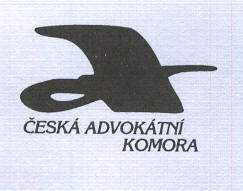 si dovolují pozvat všechny advokáty, kteří mají zájem  o odbornou přednášku„Obchodněprávní judikatura v roce 2016“Přednášející: 	JUDr. Petr Čech, Ph.D., LL.M., odborný asistent na katedře obchodního práva právnické fakulty UK, spolupracovník advokátní kanceláře Glatzová & Co, poradce ministra spravedlnosti, lektor Justiční akademieDen konání: 	16. února 2017Místo konání: 	Hotel  FLORA,  Krapkova 439/34, Olomouc Obsah semináře:Výběr ze stěžejních soudních rozhodnutí či stanovisek přijatých či publikovaných v roce 2016 na téma	přechodná ustanovení k novému civilnímu právu obchodní korporacespolečnost s ručením omezenýmakciová společnostdružstvojednání za podnikateleobecné instituty závazkového práva relevantní v podnikáníforma, výklad, neplatnost, odporovatelnost právního jednánívýkon práva v rozporu s dobrými mravynepřiměřená ujednání ve spotřebitelských smlouváchpostoupení pohledávky, přistoupení k dluhu, převzetí dluhusplněníodpovědnost za vadynáhrada škody v podnikánízajištění a utvrzení dluhuzástavní právoručení, bankovní zárukasmluvní pokutauznání dluhuprávo cenných papírů (zvláště směnečné)vybrané otázky z úpravy věcných právnabytí vlastnického právarozdělení a vypořádání podílového spoluvlastnictvíProgram: 	  	  9,15 -   9,30   	 Prezence			  9,30 - 11,00		 Přednáška 			11,00 - 11,15	 	 Přestávka			11,15 - 12,45		 Přednáška 			12,45 - 13,30		 Přestávka 			13,30 - 15,00	 	 Přednáška			15,00 - 15,15		 Přestávka			15,15 - 16,45		 Přednáška			 Zájemci o účast na této akci nechť vyplní a zašlou přihlášku na e-mail: vidovicova@akvidovicova.cz a poukáží účastnický příspěvek ve výši 968,- Kč včetně 21% DPH na účet číslo 6724361001/2700, konstantní symbol 0308, variabilní symbol 55701 společně s registračním pětimístným číslem advokáta bez uvedení pomlčky či lomítka (např. ve formě 55701123). Uzávěrka přihlášek je  13.02.2017, po tomto datu nechť zájemci telefonicky kontaktují advokátní kancelář  JUDr. Lenky Vidovičové, LL.M., advokátka, Zámečnická 497/3a, 779 00 Olomouc, tel. 585 208 801. Účastnické příspěvky se bez předchozí vážně odůvodněné omluvy 3 dny předem nevracejí.                                                                          JUDr. Lenka Vidovičová, LL.M., advokátka